ANOTACIJA IZBRANE KNJIGEIrena Androjna: MODRI OTOK Mladinska knjiga, Ljubljana 2021Utemeljitev strokovne komisije za literarne prireditve in razvijanje bralne kulture JAK:Zgodba Modrega otoka se prične kot klasična mladinska povest o zanimivih, burnih, nenavadnih in pustolovskih dogodivščinah skupine najstnikov med poletnimi počitnicami na nekem otoku, kamor pridejo na raziskovalni tabor, da bi se podrobneje seznanili z naravo, zgodovino in načinom življenja otočanov. Dogajanje se osredotoča okrog dveh fantov in dekleta, ki se prijavijo v »etnološko skupino« in zatorej raziskujejo življenjske navade, kulturo, običaje in mitološko dediščino otočanov. V običajno, realistično pripovedovano zgodbo o pustolovskem odkrivanju starodavnih otoških običajev in verovanj, se začno postopoma vpletati nadstvarni pripovedni elementi, prvine starodavnih legend in vraž, fantazijske sestavine na meji med resničnostjo in domišljijo. Te podobe in prikazni iz nekega drugega sveta, iz neke paralelne resničnosti, postopoma preraščajo v simbolne podobe hrepenenja in upanj, ki jih osrednji junaki zgodbe, Lena, Adrijan, Ernest in Marisa, vsak po svoje duševno ranjeni in čustveno poškodovani, bolj kot ne podzavestno gojijo in nosijo v srcih. Na nedoumljiv način jih skrivnostno vse bolj privlačijo in vabijo v svoj začarani ris otoških legend in mitov. Končni razplet prinaša pomembno pozitivno sporočilo in nekaj poučnosti: nad pritlehnimi koristolovskimi interesi uničevalcev okolja in rušilcev naravnega reda nazadnje kajpada zmagajo starodavna načela uravnoteženega sožitja človeka in narave, dneva in noči, zemlje in neba, življenja in smrti. Avtorica piše v kultiviranem, slogovno izbrušenem jeziku, njeno pripoved odlikuje temeljito poznavanje narativne dramaturgije, vešče prepleta in vijuga zgodbeno nit v napeto, dinamično, bogato ritmizirano prozo, si pri tem pomaga s prvinami filmske montaže, eliptičnimi sekvencami in atraktivnimi rezi, ki pripomorejo k napetemu in dinamičnemu dogajalnemu vzdušju. Modri otok je bil nominiran za nagrado Večernica 2021 in Levstikovo nagrado 2023.Modri otok sicer ni prvenec avtorice. Irena Androjna je leta 2009 izdala mladinski roman Začarano poletje, hkrati pa je avtorica številnih radijskih in dramskih iger za otroke.Ilustracije za ovitek knjige je prispevala Eva Mlinar, ki se ukvarja s slikarstvom, oblikovanjem in ilustracijo. Pri ustvarjanju uporablja različne tehnike, kot je uporaba kolaža v kombinaciji z ilustracijo.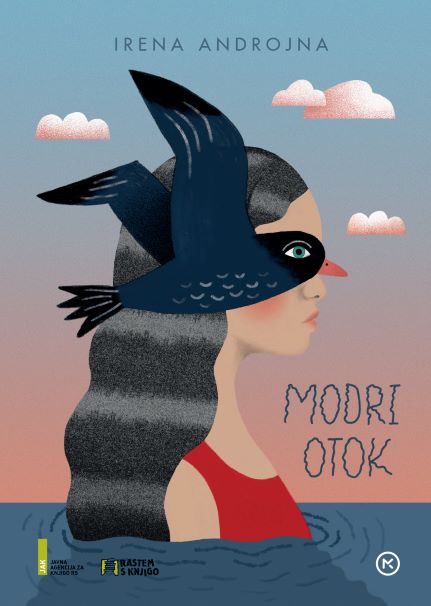 